§2383-A.  Monitoring competition1.  Monitoring.  The superintendent shall monitor the degree of competition in the workers' compensation insurance market.  The superintendent shall utilize existing relevant information and analytical techniques and may cause or participate in the development of new relevant information, analytical techniques and other sources.[PL 1991, c. 885, Pt. B, §12 (NEW); PL 1991, c. 885, Pt. B, §13 (AFF).]2.  Consideration of factors.  The superintendent shall consider, in addition to any other relevant factors, the following:A.  The number of insurers actively engaged in providing coverage;  [PL 1991, c. 885, Pt. B, §12 (NEW); PL 1991, c. 885, Pt. B, §13 (AFF).]B.  Market shares and changes in market shares;  [PL 1991, c. 885, Pt. B, §12 (NEW); PL 1991, c. 885, Pt. B, §13 (AFF).]C.  Ease of entry and exit by insurers in and out of the workers' compensation insurance market; and  [PL 1991, c. 885, Pt. B, §12 (NEW); PL 1991, c. 885, Pt. B, §13 (AFF).]D.  Tests relating to market structure, market performance and market conduct.  [PL 1991, c. 885, Pt. B, §12 (NEW); PL 1991, c. 885, Pt. B, §13 (AFF).][PL 1991, c. 885, Pt. B, §12 (NEW); PL 1991, c. 885, Pt. B, §13 (AFF).]3.  Degree of competition.  The superintendent shall consider approved self-insured employers when evaluating the degree of competition in the insurance market.  The superintendent shall report by November 1, 1994 and annually thereafter on the status of the market to the Governor and to the joint standing committee of the Legislature having jurisdiction over workers' compensation insurance rate regulation matters.[PL 1991, c. 885, Pt. B, §12 (NEW); PL 1991, c. 885, Pt. B, §13 (AFF).]SECTION HISTORYPL 1991, c. 885, §B12 (NEW). PL 1991, c. 885, §B13 (AFF). The State of Maine claims a copyright in its codified statutes. If you intend to republish this material, we require that you include the following disclaimer in your publication:All copyrights and other rights to statutory text are reserved by the State of Maine. The text included in this publication reflects changes made through the First Regular and First Special Session of the 131st Maine Legislature and is current through November 1. 2023
                    . The text is subject to change without notice. It is a version that has not been officially certified by the Secretary of State. Refer to the Maine Revised Statutes Annotated and supplements for certified text.
                The Office of the Revisor of Statutes also requests that you send us one copy of any statutory publication you may produce. Our goal is not to restrict publishing activity, but to keep track of who is publishing what, to identify any needless duplication and to preserve the State's copyright rights.PLEASE NOTE: The Revisor's Office cannot perform research for or provide legal advice or interpretation of Maine law to the public. If you need legal assistance, please contact a qualified attorney.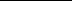 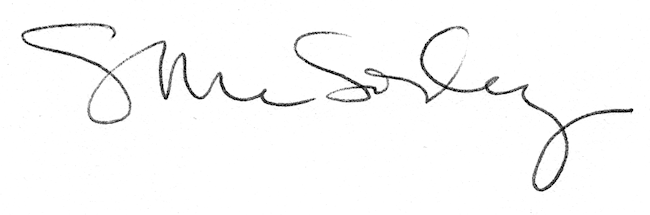 